Meeting MinutesMetropolitan Utility Coordinating CouncilMUCC, C/O Jarrod Morrison, 3700 SE 17th Ave, Portland, OR 97202April 28, 2010Our next meeting will be May 26, 2010 at the Village Inn in NE PortlandATTENDEES:  See attached listing.__________________________________________________________________________________________________REPORTS:Treasurer’s Report for March 2010:  				 M Bank	Golf Fund	Golf Fund	Rodeo		Visa						(Checking)	(Savings)				Beginning Balance		$ 4,907.77	$  1,121.81	$      5.00	$       0.00	$ -Ending Balance		$ 5,657.87	$  1,121.81	$      5.00	$       0.00	$ -Payments / Purchases / Income:  We received dues from eighteen various organizations, purchased a banner and paid bank fees.  Please see the updated list near the end of the minutes to see if your company has paid its dues.  Send your dues to Jarrod Morrison at the address above.As a non-profit organization, all monies collected go for supplies/events to educate the public!Our ending balance (total of all accounts) must be under $5,000 at the end of the year or we will have to pay (very high) taxes.  There are opportunities coming up where we can get some good exposure to the public.  See the P & E report.Damage Report:  See the end of the minutes.The Common Ground Alliance (CGA) encourages the use of their Damage Information Reporting Tool (DIRT).  Please check this out at www.cga-dirt.com P&E Report (Publicity and Education): P&E General: New:		The Yard Garden & Patio show has been wrapped up.  The gift cards from the raffle has been mailed out to the winners.	Next month will begin the Pizza Parties.  Four to five projects have been monitored and will be contacted for a pizza party in late May.  If you would like to help out at any of these Pizza Parties, contact Don Patterson.	The Fishing Derby will be taking place this summer.  See attached flyer for details.  Volunteers will be needed, as well as prize donations.  The MUCC has voted to spend $250 for the Fishing Derby.	Emery & Sons will hold their 3rd annual Relay for Life Cruise In on June 26th.  They are asking for sponsors ($200 cash/prizes) and will put all sponsors names on the T-shirts.  Contact Jennifer Carter at 503-588-7576.  Don Patterson will get more info for next months meeting.	Requests for cards/pens/hats/other items are being downsized because OUNC doesn’t want to run out of inventory.  Please only order what you really need.	Disney targets younger audiences up to teenagers.  We’d like to get in on one of their safety nights.	We are trying to put together a “locater training.”	Money for TV ads is being rolled into radio ads.  It really hit the market in April.  Williams donated money and wants us to hit the cities along their routes.	Don Patterson will be doing a 15-20 minute radio spot on one of the AM shows in the Dalles.Old:	OUNC is looking for new promotional items.  Send your ideas to Don Patterson. Please send any ideas to help get the word out to Don Patterson (dwp@nwnatural.com) or to Anita Floyd (anita.floyd@qwest.com). 811 CAMPAIGN:  	Jarrod Morrison will find out if the Home Depot campaign will be revived.The magnets are being updated to look more like the color code cards.  Both are available.The OUCC meets the 2nd Wednesday of the month at the One Call Center in Portland.	You may go to www.call811.com website for more information.  ______________________________________________________________________________________ REGIONAL LAW UPDATE:  The Coos Bay event has been postponed.  There was a roadblock trying to get the lists of people for attendees.  Updates to follow as they come in.   It will be free, includes lunch, and will have lots of SWAG.  The local councils will be asked to recommend contractors for the Golden Shovel Award for exceptional prevention of damages. Send your recommendations to Gary Hyatt (gfh@nwnatural.com).  They will be relying heavily on the councils to volunteer. Sign up will be at www.digsafelyoregon.com closer to the time of the event.  ____________________________________________________________________________________________________________Upcoming Events:2010 GOLF TOURNAMENT:  The date is set for July 23rd, 2010 with a 7:30 shotgun start.  Start thinking about joining the fun – either by playing or by volunteering at the event!  The Committee will be meeting after the next MUCC meeting.  Last year we had 92 players.2011 LOCATE RODEO:  There will not be a Locate Rodeo in 2010. This will be a biennial event. _______________________________________________________________________________________ OLD BUSINESS:RAA - 	The next RAA hearing is on May 17th, 2010 at the PUC Building at 550 Capitol St NE, Salem.  Be sure to bring change for the parking meters if you attend.)  There will be 4-5 hearings.Several members have had problems with not being able to get through to the phone number/person who called in the locate ticket. Gary suggested getting on the Construction Contractor Board or Landscaper Contractor Board web sites to get phone numbers.   Go to http://www.oregon.gov/CCB/ , the Constructin Contractors’ Board to get phone numbers for locate tickets.NEW BUSINESS:  If everyone will e-mail their current and/or upcoming projects to Dawn Haase dhaase@co.clackamas.or.us they will be attached to the Minutes e-mail so everyone will know where projects are or will be happening and can schedule accordingly.		The Joint States Meeting (Oregon, Idaho, Montana, Washington and Alaska) will be meeting September 14-16 in Tacoma WA.  It is a three-day event, with Golf on September 14th.  There will be six vendors there.		Qwest is merging with Centurytel.______________________________________________________________________________________ Remember – CCC – Communicate, Coordinate, Cooperate!______________________________________________________________________________________________________________________________________________ VOLUNTEERS: As you have read, there are a variety of opportunities for all to volunteer and help spread the word of our Call before You Dig message. These are great opportunities to network and get to know each other better too. Take advantage of these opportunities and make new friends.  If you are able, make yourself available to be on a committee or to volunteer on any of the upcoming projects and events these next couple of years. This is what this Council is all about and how we strive to be excellent!_______________________________________________________________________________________ Oregon Utility Notification Center		Oregon Utility Coordinating Councilwww.digsafelyoregon.com 				www.oucc.net Check out the websites for info on the Oregon Dig Law, upcoming events and on your local Council(s).There are new changes to the website – check them out.Also available: see information on best practices at www.commongroundalliance.com_______________________________________________________________________________________ Respectfully submitted by Dawn Haase._______________________________________________________________________________________ The next meeting:		Date: Wednesday, May 26th at 7:30amLocation: 	Village Inn at 1621 N.E 10th Ave in PortlandThe 2010 schedule is the 4th Wednesday of each month except November(the week before Thanksgiving) and December (no meeting).January 27th 		February 24th 	March 24th 		April 28th  May 26th  		June 23rd 		July 28th   		August 25th  September 22nd     	October 27th  	November 17th  	Dec - No meeting______________________________________________________________________________________ 2010 MUCC Executive BoardMUCC, C/O Jarrod Morrison, 3700 SE 17th Ave, Portland, OR 97202PRESIDENT:  Gary Hyatt, NW Natural, 220 NW 2nd Ave, 3rd Floor, Portland OR  97209Office - (503) 226-4211 ext 4320, gfh@nwnatural.com VICE PRESIDENT / TREASURER:  Jarrod Morrison, Portland General Electric , 3700 SE 17th Ave, Portland, OR 97202, Office - 503-736-5505, Cell    - 503-849-7043Fax    - 503-736-5500, Jarrod.Morrison@pgn.com SECRETARY:  Dawn Haase, Clackamas County DTD Eng, 150 Beavercreek Rd		Oregon City OR 97045, Office – (503) 742-4682, Cell – (503) 789-5728Fax – (503) 742-4659, dhaase@co.clackamas.or.usPUBLICITY & EDUCATION:  Don Patterson, NW Natural, 220 NW 2nd Ave, 3rd FloorPortland OR  97209, Office - (503) 226-4211 ext 4387, Cell – 503-806-0845Fax – (503) 273-4822, dwp@nwnatural.com DAMAGE CHAIR:  Shannon Davis, Qwest, 100 NW Kearney Ave, Bend, OR  97701Office - 541-388-5296, Fax - 541 388-5269, Shannon.Davis@qwest.comDamage Report  In 2010 we must have a minimum of three (3) damage reports per month.  Please submit your damages within 30 days.  The following is from the Website http://oucc.net/  taken May 24, 2010:February 2010:  Seven submittals for damages…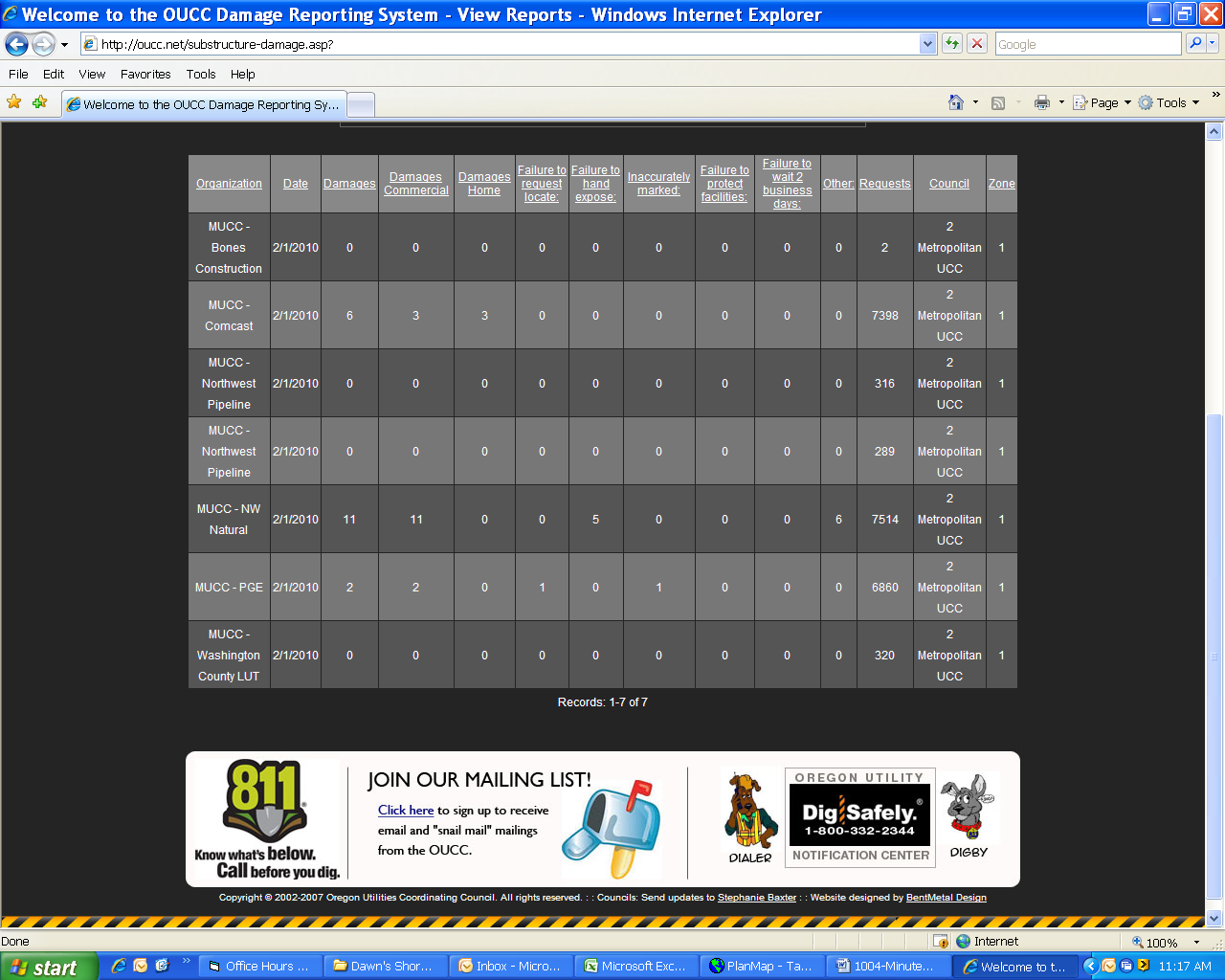 March 2010:   Seven submittals for damages…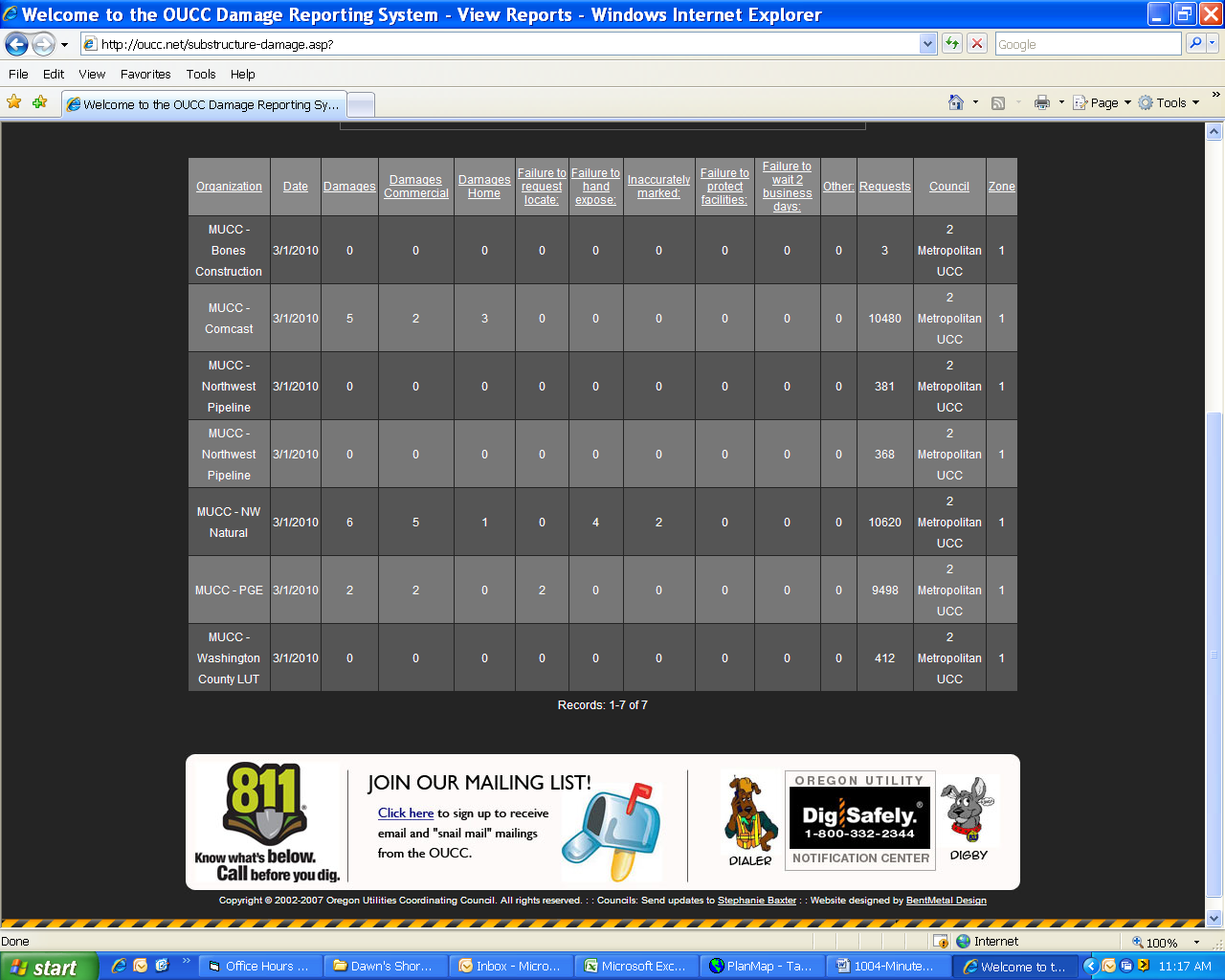 April 2010:  Four submittals so far – Don’t forget to report your damages!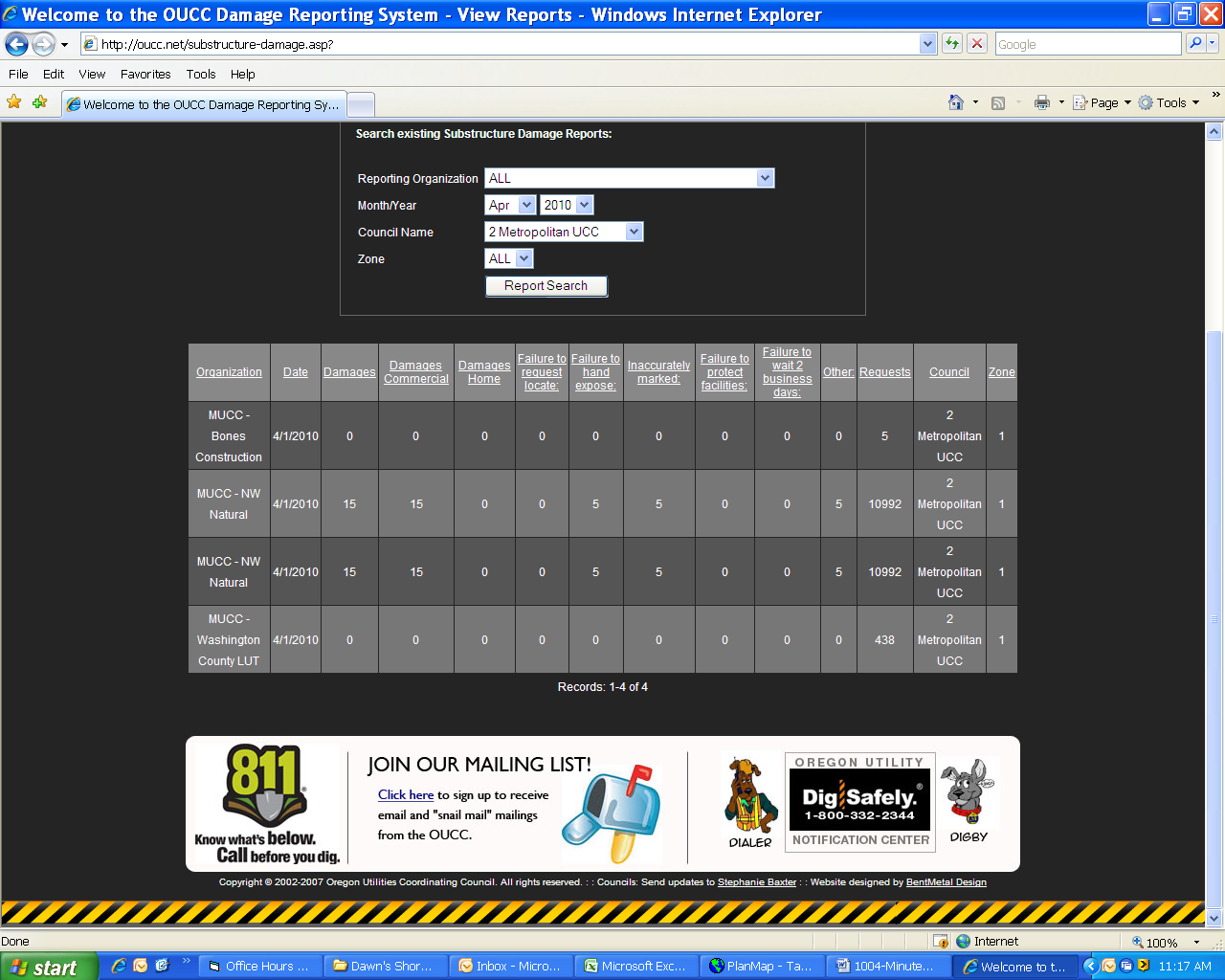 2010 MUCC PAID MEMBERSAs of 04-26-102010 MUCC PAID MEMBERSAs of 04-26-102010 MUCC PAID MEMBERSAs of 04-26-10Bones Construction, Inc.City of Gresham, OPS CenterCity of HillsboroCity of Lake OswegoCity of MilwaukieCity of Oregon CityCity of SandyCity of TigardCity of TualatinClackamas CountyComcastDirt & Aggregate Interchange, IncDitch Witch NorthwestEmery & Sons ConstructionJames W Fowler Co.K&D Services of Oregon, Inc.Lakeside IndustriesLocates Down UnderLocating, IncLoy Clark PipelineMultnomah County North Sky CommunicationsNorthwest Natural GasODOTOldcastle PrecastPacifiCorp / Pacific PowerPortland General ElectricQwestSunrise Water AuthoritySuperior Fence ConstructionTri-State ConstructionTualatin Valley Water DistrictWashington County LUTWilliams PipelineDate: May 25th, 2010Date: May 25th, 2010Date: May 25th, 2010Prepared by: Jarrod MorrisonPrepared by: Jarrod MorrisonPrepared by: Jarrod MorrisonGolf at NRFCUGolf at NRFCUBeginning BalanceBeginning Balance$1,121.81 Ending BalanceEnding Balance$1,121.81 M BankBeginning BalanceBeginning Balance$5,657.85 Ending BalanceEnding Balance$5,907.85 Closed GolfClosed GolfBeginning BalanceBeginning Balance $             5.00 Ending BalanceEnding Balance $             5.00 TransactionsTransactionsAccount Date AmountDescriptionDescriptionNRFCUNet ChangeNet Change0.00 May TransactionsMay TransactionsMay TransactionsMay TransactionsMay TransactionsAccountDateAmountDescriptionDescriptionMbank04/27/2010$500.00 Deposit of dues from several organizationsDeposit of dues from several organizationsDeposit of dues from several organizationsDeposit of dues from several organizationsDeposit of dues from several organizations05/13/2010($250.00)Check #1565 to Stone Creek for Golf Check #1565 to Stone Creek for Golf Check #1565 to Stone Creek for Golf Check #1565 to Stone Creek for Golf Check #1565 to Stone Creek for Golf              Tournament deposit             Tournament deposit             Tournament deposit             Tournament deposit             Tournament depositNet ChangeNet Change $       250.00 May TransactionsMay TransactionsMay TransactionsMay TransactionsMay Transactions